Witajcie,Ostatnio poznaliśmy czas przeszły Past Simple i zasady tworzenia zdań twierdzących z czasownikami regularnymi.  Dodawaliśmy też końcówkę -ed do czasowników. Spróbujcie podjąć wyzwanie i wykonać poniższe zadania, które pomogą wam utrwalić poznane zasady. Powodzenia 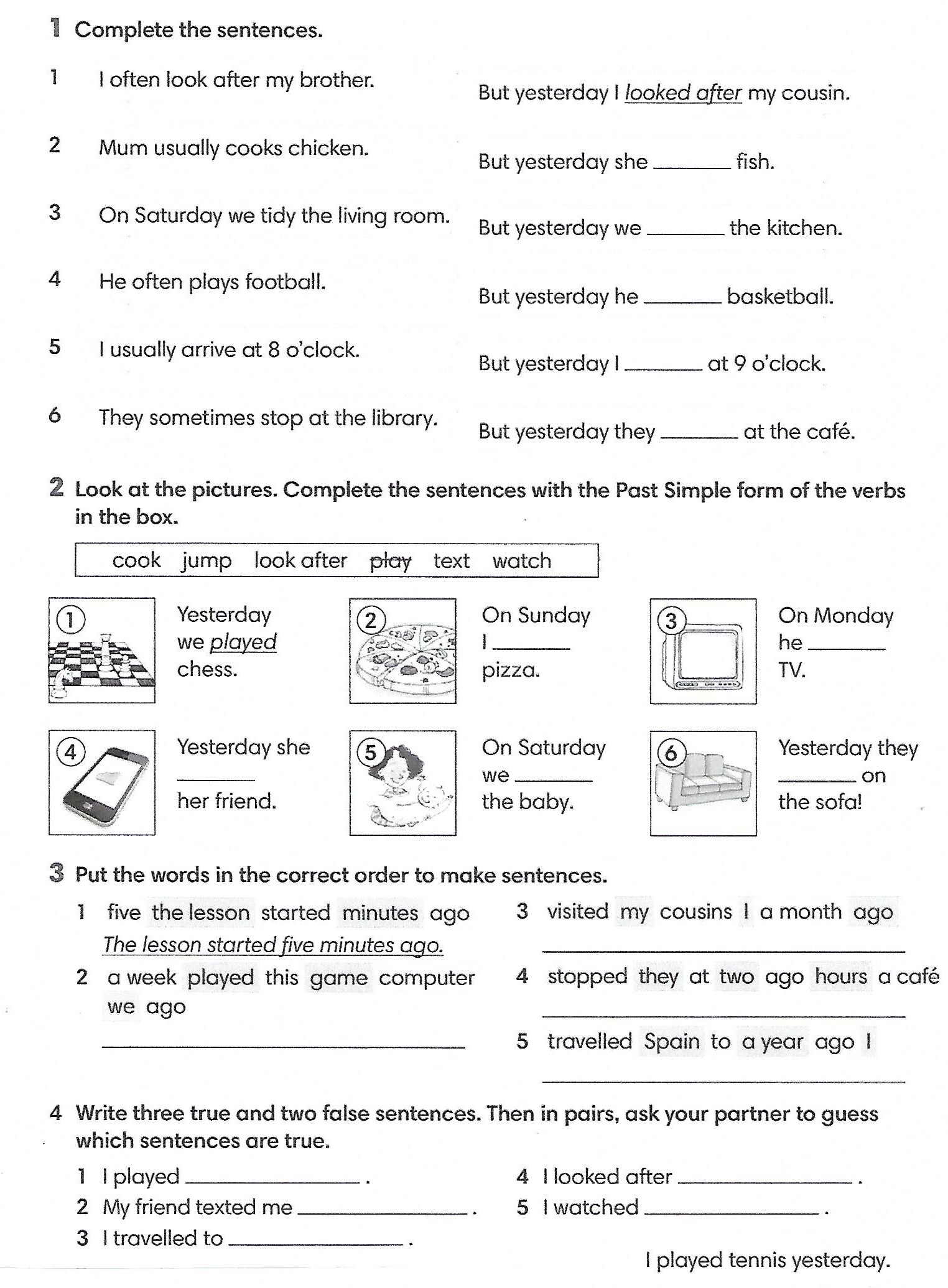 